Задание на 22 июня (понедельник)1 курс театральное творчествоНаименование УД/раздела МДКФИО преподавателяТема / и формат занятия Обучающий материал (ссылка наинтернет-ресурс, онлайн-урок, облако, видео-, аудиофайл и т.п.)Задание для самостоятельной работы студента (формулировка, при необходимости ссылка на облако)Форма контроля(заполняется по необходимости: каждый урок, по завершению темы/раздела)Пример: ответы на вопросы, онлайн прослушивание или просмотр, анализ, решение задач, тест и т.п.Адрес отправки (электр почта, соц сети, телефон)МДК 01.02.07Технология изготовления куклыКоньшина Н.Подведение итогов семестра, зачёт по темам: «Перчаточная кукла» и «Пальчиковые куклы»/Онлайн-урок, групповая и индивидуальная консультация с педагогомКто пропустил занятие 08.06.20г. выполнить:Сшить пальчиковую куклуиз ткани. Выбрать персонажа, сделать выкройку и сшить из кусочков ткани, соответствующие придуманному персонажу:Если персонаж целый сначала сшить напальчник-основу, затем нашить на неё, соответствующие персонажу, детали;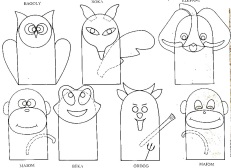 Если персонаж с головой, то сначала сшить цилиндр-основу, затем голову, соединить голову с туловищем, потом нашить на неё, соответствующие персонажу, детали.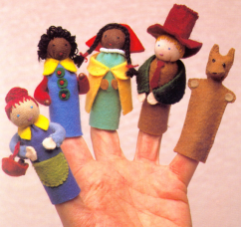 Более точные подробности расположены в документе в общей беседе «Вконтакте».Выполненную работу сфотографировать. Прислать фотоотчет в «Вконтакте» личным сообщением – ФОТООТЧЕТ-  до 15.06.20г.К следующему занятию:Подготовиться к зачёту по темам: «Перчаточная кукла» и «Пальчиковые куклы»Фотография результата; переписка и аудио- и видео- связь черезсоц.сеть «Вконтакте», WhatsAppZoomМДК 01.01.01РежиссураЭкрот Ю.В.Видео конференция через zoom. Семинар.Индивидуальная консультация через телефон, соц. сети. изучение материала on-line или по материалам, предоставленным педагогом)https://drive.google.com/drive/folders/1EoeBuSDSAr0M2N8cjDHsjAAKOGIkoNgOПерезачет по теоретическим вопросам .Тел. 89042306697ekrot75@yandex.ruватсапп,zoom, беседа в контакте.Актерское мастерствоЭкрот Ю.В.Индивидуальная консультация через телефон, соц. сети. Просмотр этюдов через ВатсаппОнлайн-трансляция спектакля ЗАБАЙКАЛЬСКОГО ГОСУДАРСТВЕННОГО ТЕАТРА КУКОЛ «ТРИДЕВЯТОЕ ЦАРСТВО» (Г. ЧИТА), Оскар Уайльд «Соловей и Роза» (реж. И. Карпов)Работа с тренировочной куклой. «Зарядка»Просмотр спектаклей. Анализ письменный.Тел. 89042306697ekrot75@yandex.ruватсап, беседа в контакте.